12 december firas Julstjärnans DagJulstjärnan har en egen dagDen 12 december firar vi julstjärnans dag. I USA har firandet en lång historia och man firade dagen redan 1852. Att en blomma har en alldeles egen dag är inte så vanligt och historien bakom dagens uppkomst är riktigt spännande. En stjärna och dess ambassadör Julstjärnans dag är en dag som hedrar Joel Roberts Poinsett. Joel var den första amerikanska ambassadören i Mexiko och tillika en mycket stor växtentusiast. År 1828 upptäckte han julstjärnor som växte vilda i Mexiko. Han blev så fascinerad av denna växts skönhet att han för 200 år sedan importerade den till USA och gav den sitt namn. På flera språk heter julstjärna Poinsettia. Snart speds julstjärnan med de framträdande röda högbladen i hela landet. Joel Roberts Poinsett dog den 12 december 1851. Den amerikanska kongressen introducerade därefter 1852 ”poinsettiadagen” till diplomatens ära, och den har firats till hans minne den 12 december varje år sedan dess. Även i Sverige, Tyskland och andra europeiska länder firas dagen. Att traditionen levt vidare beror säkert både på att julstjärnor är en viktig del av julens traditioner samt att de även är en viktig kultur för många odlare under vinterhalvåret.  En perfekt dag för stjärnformade hälsningar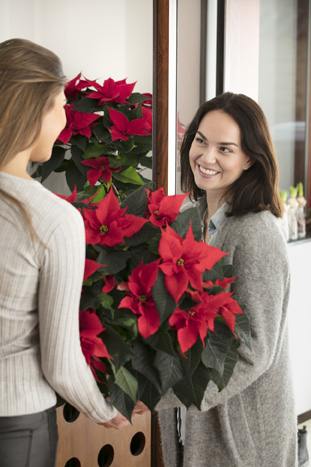 Hur firar man då Julstjärnans Dag? Ett bra sätt är att sprida glädje till nära och kära i form av en julstjärna. Oavsett om du vill visa kärlek till en partner eller en god vän, tacka barnens lärare, mamma eller en hjälpsam granne - är julstjärnor alltid uppskattade presenter. De vackra vinterblommorna finns i många olika färger och former och genom att smycka växterna lite extra kan personliga presenter skapas. Men även utan dekoration är julstjärnan med sina tjusiga högblad en fin present helt på egen hand.En lite rolig parentes är att man i USA även firar "Gingerbread House Day" den 12 december. Julstjärnor och pepparkakshus passar fint tillsammans!För mer information och inspiration om julstjärnor, besök www.stars-for-europe.com eller www.blomsterframjandet.seHär hittar du också bilder för gratis nerladdning. Användning av text och bilder är gratis vid omnämnande av Blomsterfrämjandet/Stars for Europe; var god förmedla en kopia. Presskontakt: Blomsterfrämjandet, Livlandsgatan 111, 122 37 Enskede, info@blomsterframjandet.seMalin Hidesäter 0736 585 818 & Erika Wallin 0708 690 567Stars for EuropeStars for Europe (SfE) är ett marknadsföringsinitiativ som grundades av de europeiska julstjärneförädlarna Dümmen Orange och Selecta One, och som stöds av Beekenkamp B.V. och MPN Flowers. Initiativet skapades år 2000 med målet att främja och säkerställa långsiktig europeisk julstjärneförsäljning. Stars for Europe-aktiviteter förekommer idag i 16 europeiska länder. I Sverige och fem andra länder stöds marknadsaktiviteterna av EU inom kampanjen "Stars Unite Europe".  Innehållet i detta pressmeddelande representerar endast författarens synpunkter och är hens eget ansvar. Europeiska kommissionen och Genomförandeorganet för konsument-, hälso-, jordbruks- och livsmedelsfrågor (CHAFEA) tar inget ansvar för hur informationen däri används.